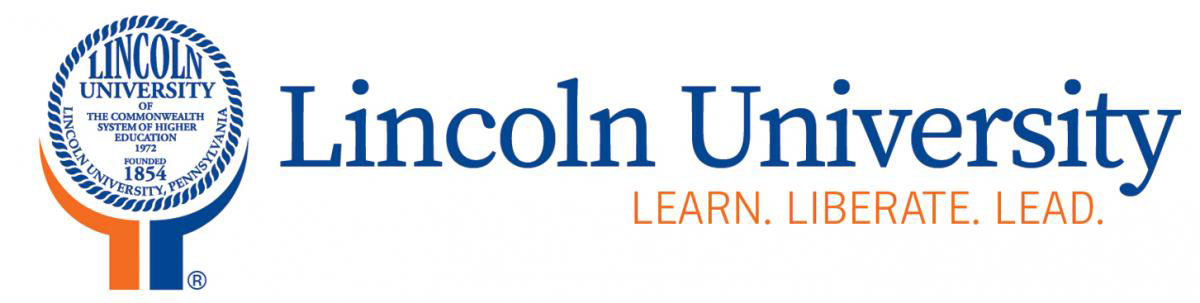 Activity Name:      Account Code:      Account Code:      Grant Year:      Traveler Name:      Title:      Title:      Name of Conference/Meeting:      Name of Conference/Meeting:      Name of Conference/Meeting:      Location of Conference/Meeting:      Location of Conference/Meeting:      Location of Conference/Meeting:      Dates of Conference/Meeting:      Dates of Conference/Meeting:      Dates of Conference/Meeting:      Purpose of Attendance (Check which apply) Presenter ParticipantWhat is the focus of the meeting:What is the focus of the meeting:What is the focus of the meeting:List the activity objective this Conference/Meeting will help to accomplish? List the activity objective this Conference/Meeting will help to accomplish? List the activity objective this Conference/Meeting will help to accomplish? List the sessions and corresponding objectives that are applicable to your Title III Activity?List the sessions and corresponding objectives that are applicable to your Title III Activity?List the sessions and corresponding objectives that are applicable to your Title III Activity?How will the information obtained during this travel impact your Title III Activity objective? How will the information obtained during this travel impact your Title III Activity objective? How will the information obtained during this travel impact your Title III Activity objective? Total Anticipated Cost $      Amount from Title III $      Amount from Title III $      ParticipantDateActivity DirectorDateTitle III DirectorDate